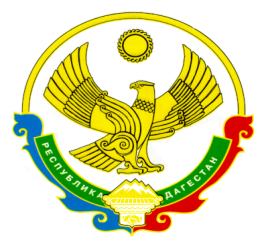                                 РЕСПУБЛИКА ДАГЕСТАН  Муниципальное казенное общеобразовательное учреждение                «Учкентская  средняя общеобразовательная школа»  « 29 ноября » 2017г. Отчет о мероприятиях , проведенных в рамках недели  «Живой     классики» в школьной библиотеке.       Наши ученики ежегодно принимают участие в школьных и районных этапах конкурса «Живая классика» успешно представляя свое мастерство.    22 ноября для учащихся была продемонстрирована презентация конкурса «Живая классика», презентация «Всероссийская школьная летопись», ребята и классные руководители заинтересовались данным проектом. В школьной библиотеке была организована выставка литературы, рекомендованной к прочтению на конкурсе чтецов.  24 ноября в школьной  библиотеке прошло совещание для школьных кураторов и будущих участников Всероссийского конкурса юных чтецов «Живая классика»-2018.Совещание прошло в рамках  Первой Всероссийской акции неделя «Живой Классики» в библиотеках, которая  проходит с 20 по 27 ноября. Организаторы , учащиеся предстоящего конкурса познакомились с информационными материалами и обсудили вопросы организации.Директор школы                                           Н.К.ГусейноваИсп.                                                                    С.Я. Атаева.Приложение . 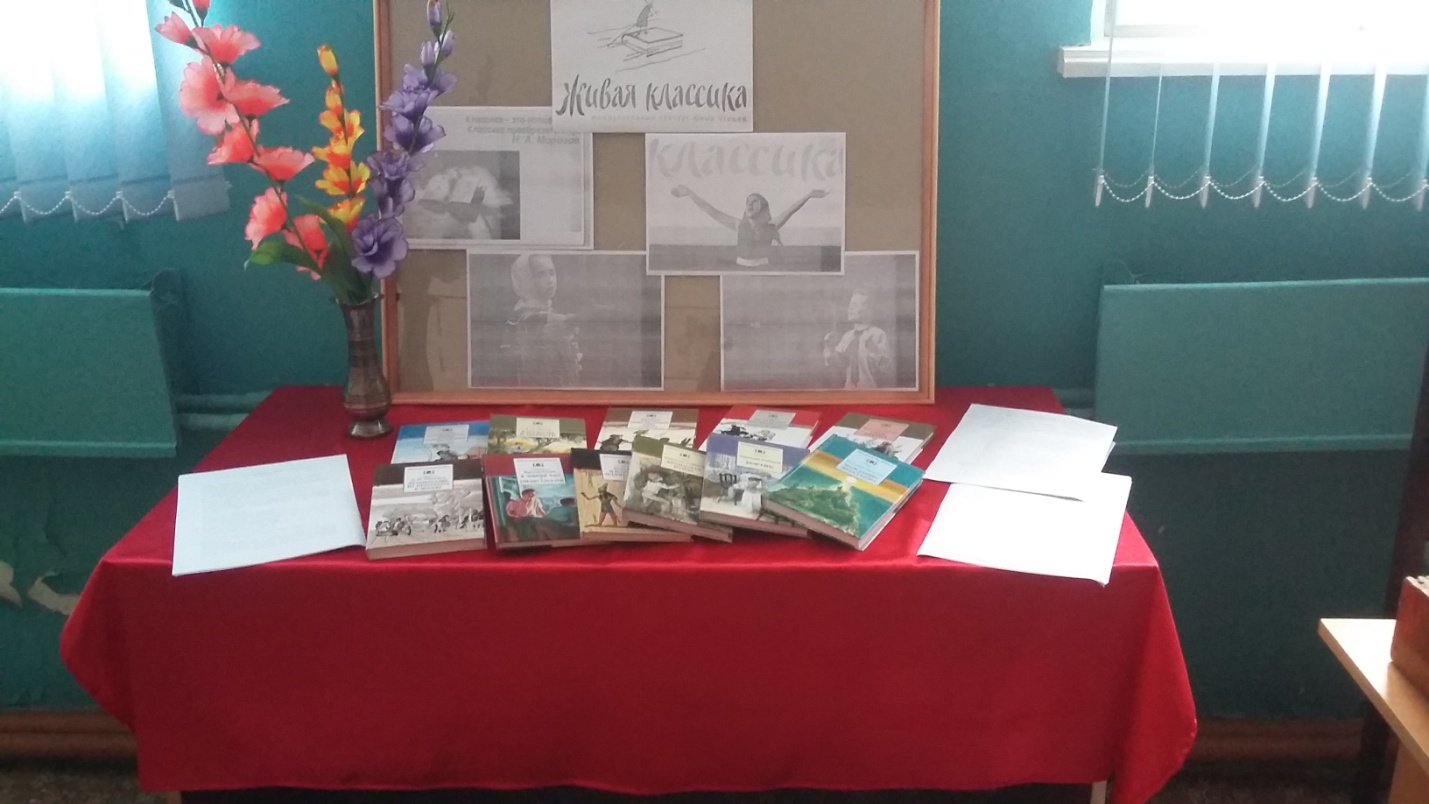 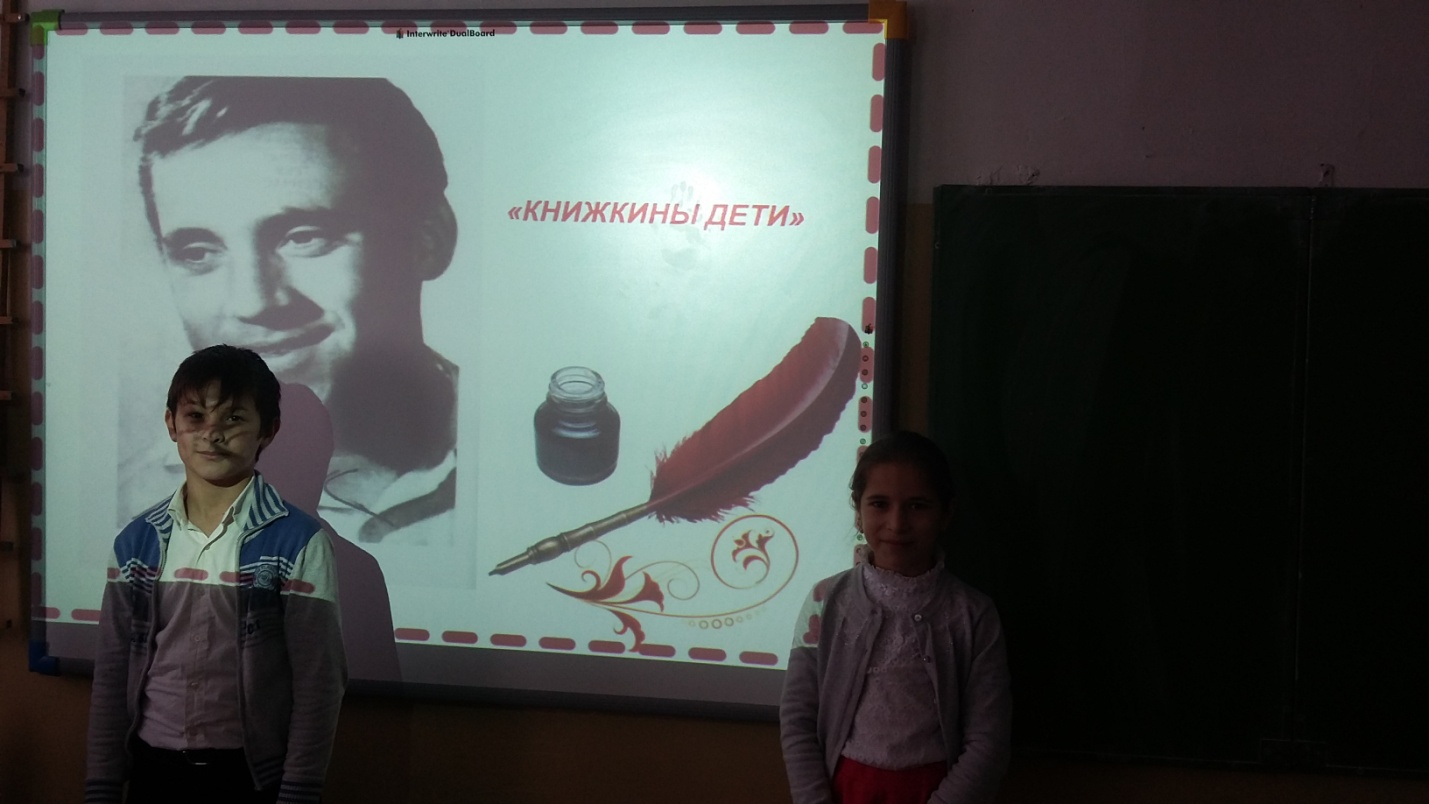 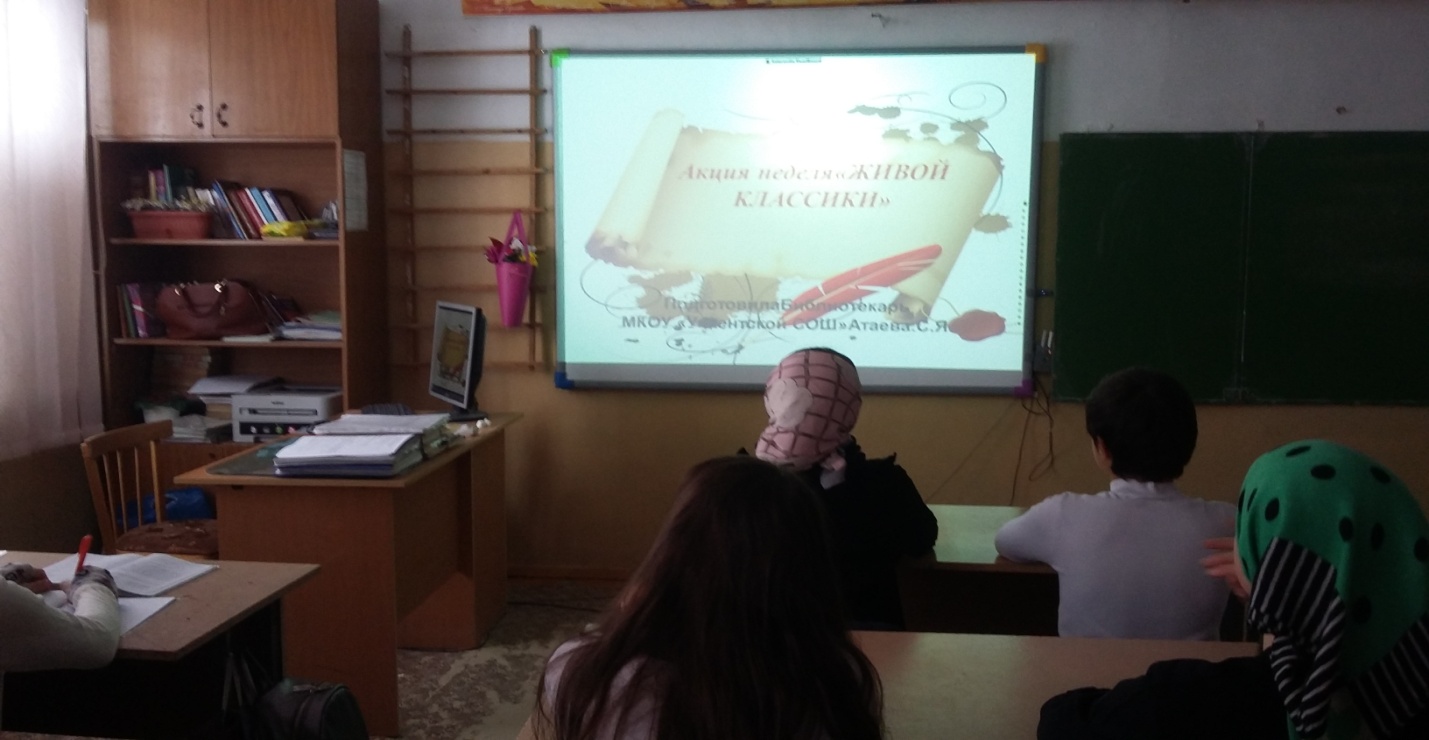 368089, РД, Кумторкалинский район, с.Учкент, uchkentshkola@mail.ru